 CITY OF TRUROTRURO PUBLIC CEMETERYAPPLICATION FOR A BURIAL SEARCHApplicant detailsApplicant detailsAll information requested below MUST be carefully and clearly set out in block letters. Responsibility for any error or omission rests with the person signing this form.All information requested below MUST be carefully and clearly set out in block letters. Responsibility for any error or omission rests with the person signing this form.Full name of applicantAddress of applicantTelephone numberSignature of applicant Signature of applicant Grave detailsGrave detailsGrave reference if knownsection:                   row:                     number:Details of previous interment/s(Please provide as much detail as possible)Name/s:Date/s of death:Date/s of interment:Relationship to the deceased (Please provide as much detail as possible)I agree that my information will be retained by Truro City Council as outlined in their Information and Data Protection policy.             I agree to Truro City Council contacting me regarding this and other applications relating to burials.    Please tick the box to agree             I agree that my information will be retained by Truro City Council as outlined in their Information and Data Protection policy.             I agree to Truro City Council contacting me regarding this and other applications relating to burials.    Please tick the box to agree             Cemetery Fees due (April 2023) please tick appropriate fee paidCemetery Fees due (April 2023) please tick appropriate fee paidCemetery Fees due (April 2023) please tick appropriate fee paidBurial search£31 Burial search and re-printing of any permits£60 Transferring Exclusive Right of Burial (ERoB) and re-issuing of a ERoB permit£60 Cheques should be made payable to TRURO CITY COUNCILCheques should be made payable to TRURO CITY COUNCILCheques should be made payable to TRURO CITY COUNCILBACS payment – HSBC Sort code: 40-44-34 Account 11120565 **please use grave reference and deceased’s name when making a BACS paymentBACS payment – HSBC Sort code: 40-44-34 Account 11120565 **please use grave reference and deceased’s name when making a BACS paymentBACS payment – HSBC Sort code: 40-44-34 Account 11120565 **please use grave reference and deceased’s name when making a BACS paymentIn case of enquiry please contact Tel: 01872 274766 option 3              Email: burials@truro.gov.ukIn case of enquiry please contact Tel: 01872 274766 option 3              Email: burials@truro.gov.ukIn case of enquiry please contact Tel: 01872 274766 option 3              Email: burials@truro.gov.uk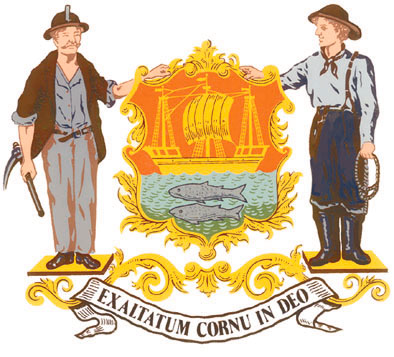 